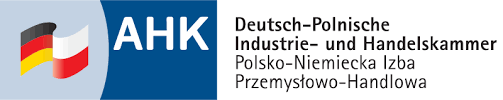 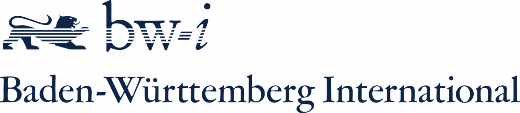 Rozmowy bilateralne z firmami niemieckimiStoisko Baden-Wuerttemberg International GmbH Hala 5a, stoisko 53 05-08.06.2018, Poznań *Wyrażam zgodę na opublikowanie moich danych osobowych na liście uczestników spotkania (imię /stopień naukowy/ tytuł oraz firma/ instytucja) oraz przekazania ich do pozostałych organizatorów spotkania. □ tak □ nie*Oświadczam, że zapoznałem się z treścią zasad przetwarzania danych osobowych przez Polsko-Niemiecką Izbę Przemysłowo-Handlową (zwaną dalej AHK Polska) z siedzibą w Warszawie oraz wyrażam zgodę na przetwarzanie moich danych przez AHK Polska w celu marketingu towarów lub usług AHK Polska, co stanowi przetwarzanie niezbędne do realizacji celów wynikających z prawnie uzasadnionych interesów AHK Polska oraz w celu wypełnienia obowiązków prawnych ciążących na AHK Polska, w szczególności wynikających z ustawy o rachunkowości - w celu realizacji obowiązków sprawozdawczych i rachunkowych. Brak zgodny na przetwarzanie podanych powyżej danych osobowych będzie skutkować brakiem możliwości udziału w spotkaniu. □ tak  □ nieData zgłoszenia							Podpis osoby zgłaszającejNazwa firmyAdresStrona internetowaTelefon+48Fax+48 Rok założeniaForma prawnaProfil działalnościWyrażam chęć spotkania z firmą/firmamiPreferowana godzina spotkania Oczekiwania współpracyImię i nazwisko uczestnikaJęzyk kontaktowyE-mailTelefon bezpośredni